2016年口腔助理医师《口腔修复学》考试大纲2016年口腔助理医师《口腔修复学》考试大纲2016年口腔助理医师《口腔修复学》考试大纲单元细目要点一、口腔检查与修复前准备1.病史采集主诉和病史一、口腔检查与修复前准备2.临床检查（1）临床一般检查一、口腔检查与修复前准备2.临床检查（2）X线检查一、口腔检查与修复前准备2.临床检查（3）模型检查一、口腔检查与修复前准备3.修复前准备诊疗计划及修复前准备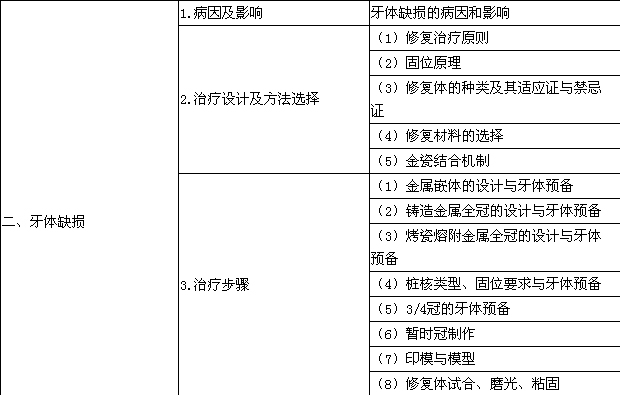 三、牙列缺损1.病因及影响牙列缺损的病因和影响三、牙列缺损2.治疗设计及方法选择（1）固定义齿与可摘局部义齿的适应证与禁忌证三、牙列缺损2.治疗设计及方法选择（2）固定义齿的组成和分类三、牙列缺损2.治疗设计及方法选择（3）固定义齿的生理基础三、牙列缺损2.治疗设计及方法选择（4）固定义齿的设计三、牙列缺损2.治疗设计及方法选择（5）可摘局部义齿的类型和支持方法三、牙列缺损2.治疗设计及方法选择（6）牙列缺损Kennedy分类三、牙列缺损2.治疗设计及方法选择（7）可摘局部义齿的模型观测三、牙列缺损2.治疗设计及方法选择（8）可摘局部义齿的组成和基本要求三、牙列缺损2.治疗设计及方法选择（9）可摘局部义齿设计三、牙列缺损3.治疗步骤（1）固定义齿的基牙预备三、牙列缺损3.治疗步骤（2）可摘局部义齿的修复前准备及基牙预备三、牙列缺损3.治疗步骤（3）固定义齿的制作三、牙列缺损3.治疗步骤（4）可摘局部义齿的制作三、牙列缺损3.治疗步骤（5）可摘局部义齿的初戴三、牙列缺损4.修复体戴入后的问题及处理（1）固定义齿修复后可能出现的问题及处理三、牙列缺损4.修复体戴入后的问题及处理（2）可摘局部义齿戴入后可能出现的问题和处理四、牙列缺失1.病因及影响牙列缺失的病因和组织改变四、牙列缺失2.治疗设计和方法选择（1）无牙颌的解剖标志和功能分区四、牙列缺失2.治疗设计和方法选择（2）全口义齿的固位和稳定四、牙列缺失3.治疗步骤（1）口腔检查和修复前准备四、牙列缺失3.治疗步骤（2）全口义齿印模与模型四、牙列缺失3.治疗步骤（3）确定颌位关系及模型上（牙合）架四、牙列缺失3.治疗步骤（4）全口义齿排牙和蜡型试戴四、牙列缺失3.治疗步骤（5）全口义齿初戴四、牙列缺失4.修复体戴入后的问题及处理全口义齿初戴后可能出现的问题和处理